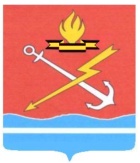 СОВЕТ ДЕПУТАТОВКИРОВСКОГО ГОРОДСКОГО ПОСЕЛЕНИЯКИРОВСКОГО МУНИЦИПАЛЬНОГО РАЙОНА ЛЕНИНГРАДСКОЙ ОБЛАСТИР Е Ш Е Н И Е от «23» марта 2023 года № 11Об утверждении методики определения размера платы за размещение нестационарных торговых объектов на территории Кировского городского поселения Кировского муниципального района Ленинградской областиВ соответствии с Земельным кодексом Российской Федерации, Федеральным законом от 28.12.2009 N 381-ФЗ "Об основах государственного регулирования торговой деятельности в Российской Федерации", Федеральным законом от 06.10.2003 N 131- ФЗ "Об общих принципах организации местного самоуправления в Российской Федерации", руководствуясь Уставом Кировского городского поселения Кировского муниципального района Ленинградской области, принятым решением совета депутатов муниципального образования «Кировск» Кировского муниципального района Ленинградской области от 25.08.2022 года № 19,
р е ш и л: 1. Утвердить методику определения размера платы за размещение нестационарных торговых объектов на территории Кировского городского поселения Кировского муниципального района Ленинградской области, согласно приложению к настоящему решению.2. Настоящее решение вступает в силу со дня его принятия и подлежит официальному опубликованию.Глава муниципального образования			               С.И.ВорожцоваРазослано: в дело, имущественный отдел, Сергеева Е.В., регистрПриложениек решению совета депутатовМО «Кировск»от «23» марта 2023 г. № 11МЕТОДИКАопределения размера платы за размещение нестационарных торговых объектов на территории Кировского городского поселения  Кировского муниципального района Ленинградской области1.Основные положенияНастоящая Методика устанавливает порядок определения размера  платы по договорам за размещение нестационарных торговых объектов (далее – Объект) на территории Кировского городского поселения Кировского муниципального района Ленинградской области (далее - 
МО «Кировск»). 1. Расчет платы за размещение нестационарных торговых объектов осуществляется дифференцировано в зависимости от места расположения торгового Объекта, вида торгового Объекта, специализации торгового Объекта и площади торгового Объекта.Величина годовой платы по договору за размещение Объекта определяется по формуле:А = Б * S * К1 * К2* К3, гдеА – размер платы в год (руб.);Б – базовая расчетная ставка (руб./кв. м.);S – площадь Объекта (кв. м.);К1 – коэффициент, учитывающий место расположения Объекта (таблица 1);К2 – коэффициент, учитывающий вид Объекта (таблица 2);К3- коэффициент, учитывающий специализацию Объекта (таблица 3).2. Базовая расчетная ставка (Б)Величина базовой ставки (Б) приравнивается к базовой ставке арендной платы за земельные участки на очередной календарный год, установленной
в соответствии с Порядком определения размера арендной платы за использование земельных участков, утвержденным постановлением Правительства Ленинградской области.3. Коэффициент (К1)Коэффициент, учитывающий место расположения Объекта К1 устанавливается в соответствии с таблицей 1.Таблица 14. Коэффициент (К2)Коэффициент, учитывающий вид Объекта К2 определяется в соответствии с ГОСТ Р 51303-2013 и устанавливается в соответствии с таблицей 2. Таблица 25. Коэффициент (К3)Коэффициент, учитывающий специализацию Объекта К3 устанавливается в соответствии с таблицей 3.Специализация Объекта устанавливается для товарной группы 80% и более от общего количества ассортимента.Таблица 3№ п/пМесто расположения ОбъектаК11I микрорайон г. Кировска
территория от ул. Победы до ул. Советская (четная сторона), в т. ч. ул. Набережная, в районе д.3122II микрорайон г. Кировска
территория от ул. Советская (нечетная сторона) до ул. Новая (нечетная сторона)43III микрорайон г. Кировска
территория от ул. Новая (четная сторона)до бульвара Партизанской Славы (нечетная сторона)44IV микрорайон г. Кировска
территория от  бульвара Партизанской Славы (четная сторона) до ул. Северная35V микрорайон г. Кировска
территория от завода «Ладога» до Ладожского моста (в т. ч. микрорайон Марьино)26Прочие территории (в т. ч. территория п. Молодцово)1№ п/пВид ОбъектаК21Торговая галерея62Торговый павильон53Торговый киоск44Торговая палатка 35Торговая тележка26Автомагазин47Бахчевой развал18Елочный базар19Пункт проката инвентаря110Прочие виды объектов (в т.ч. торговые автоматы)2№ п/пСпециализация ОбъектаК31Универсальные товары смешанной специализации62Продовольственные товары смешанной специализации 53Непродовольственные товары смешанной специализации34Детские товары и книги15Печатная продукция и канцелярия46Хлеб, хлебобулочные и кондитерские изделия (в т.ч. выпечка)47Молоко и молочная продукция48Мясо и мясо - колбасная продукция49Рыба и морепродукты410Быстрое питание (готовая еда)411Общественное питание (летние кафе)412Мороженое и прохладительные напитки413Овощи и фрукты (в т. ч. картофель и бахчевые культуры)*при сезонной торговле в палатках применяется повышающий коэффициент 2,5)214Попкорн, кукуруза, сладкая вата2615Ель, сосна, лапник1216Цветы и цветочная продукция, подарки317Бытовые услуги218Ритуальная деятельность4019Ярмарки (при проведении ярмарки в праздничные дни применяется повышающий коэффициент 3)  5020Прочее4